Oatally Awesome Pineapple Coconut Pecan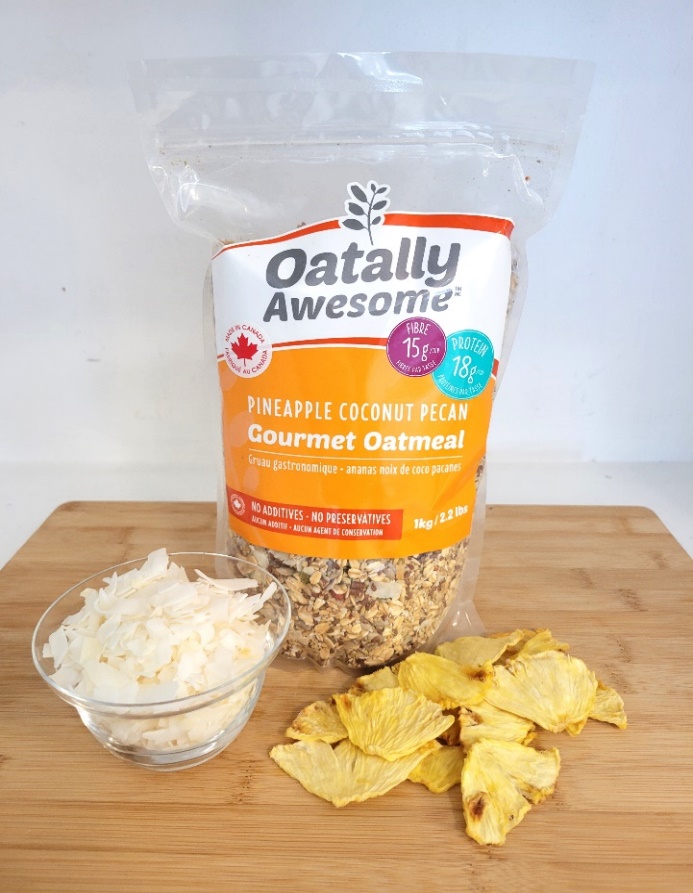 Ingredients:Steel Cut OatsRolled OatsDried Coconut (unsweetened)Pecan PiecesDried Pineapple (no sugar added)Brown Flax SeedHemp HeartsSunflower SeedsPumpkin SeedsGoji Berries An Awesome Way to Begin Your Day!Our Gourmet Oatmeal is a nutrient-rich mixture of whole grain oats (60% steel-cut oats and 40% rolled oats) seeds, goji berries, pecans, dried pineapple, and coconut.Ways to use it:Cook as nutritional breakfast providing energy, protein, and fiber to start your day with.Make no-bake protein bars.Use in recipes where it calls for oats replace with Oatally Awesome for additional nutrition.Soak overnight for ready to go meal in the morning.To purchase, please contact:TYJ Products Inc.Nanette Nielsen – 604-317-9277 or email info@oatallyawesome.comWebsite: www.oatallyawesome.com